STOLLER CHEMICAL CO. OF CANADA LIMITED940 SHELDON COURTBURLINGTON, ONTARIO L7L 5K61-800-263-9114  BIOFORGE	SECTION I	PRODUCT IDENTIFICATION	SECTION II	COMPOSITION/ INFORMATION ON INGREDIENTS	SECTION III	HAZARD IDENTIFICATIONEXPOSURE LIMITS: OSHA Permissible Exposure Limit (PEL): N/ A Threshold Limit Value (TLV): N/ ACARCINOGEN OR POTENTIAL CARCINOGEN:  EFFECTS OF OVEREXPOSURE:  ACUTE:  EYES: Contact with product may cause severe irritation and possibly irreversible damage. SKIN: Harmful if absorbed through broken skin. Prolonged exposure may cause deeper damage. May cause discomfort, rash and irritation unless treated promptly.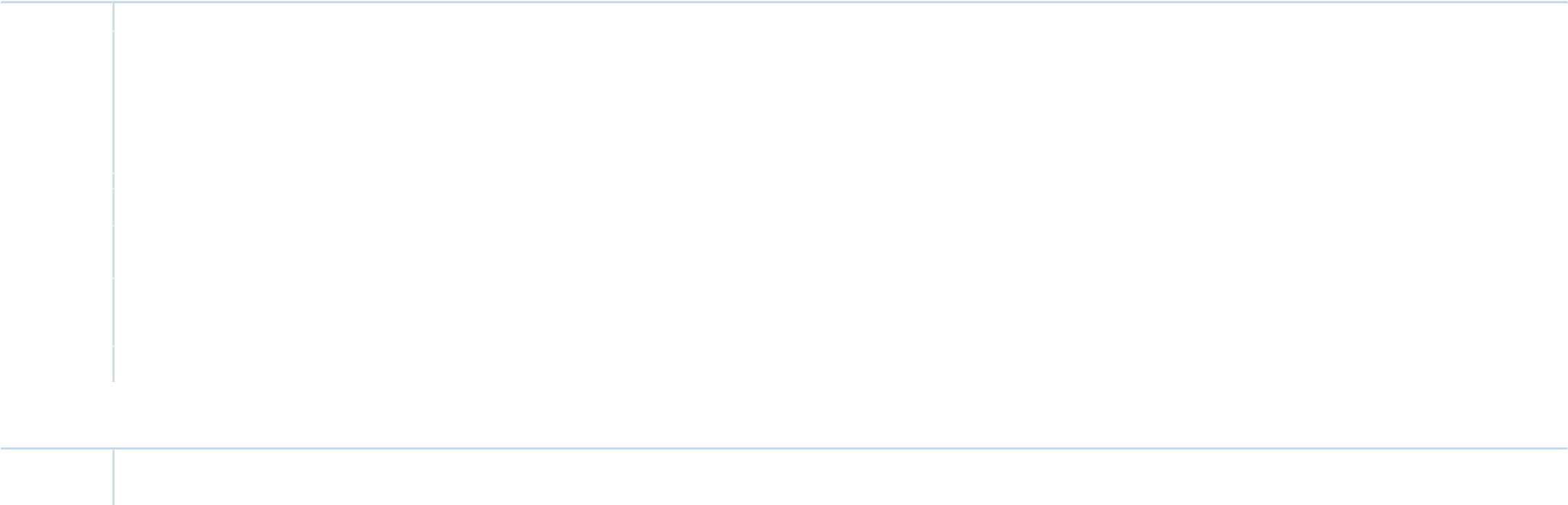  INHALATION: Prolonged exposure to vapors may cause temporary discomfort of respiratory tract and headache. INGESTION: May cause nausea, gastrointenstinal damage, or even death.CHRONIC: Prolonged or repeated inhalation overexposure may cause bronchitis or pneumonia. D. ADDITIONAL INFORMATION:Note to Physician: symptomatic treatment.	SECTION IV	FIRST- AID MEASURESA. EMERGENCY FIRST AID PROCEDURES:  EYES: Immediately flush with plenty of clean water for at least 15 minutes. Seek medical attention. SKIN: Wash thoroughly with soap and water. Seek medical attention if inflammation occurs. INHALATION: Remove from exposure area from mists or in the event of massive inhalation. Seek medical attention if irritation persists. INGESTION: Give at least two glasses of milk or water and induce vomiting. Get medical attention. B. ADDITIONAL INFORMATION: Note to Physician: symptomatic treatment.	SECTION V	FIRE AND EXPLOSION DATA	SECTION VI	ACCIDENTAL RELEASE MEASURESSTEPS TO BE TAKEN IN CASE MATERIAL IS RELEASED: Recover as much as possible for reuse by scooping. Then use an absorbent inert to pick up all residues and dispose of as a solid waste.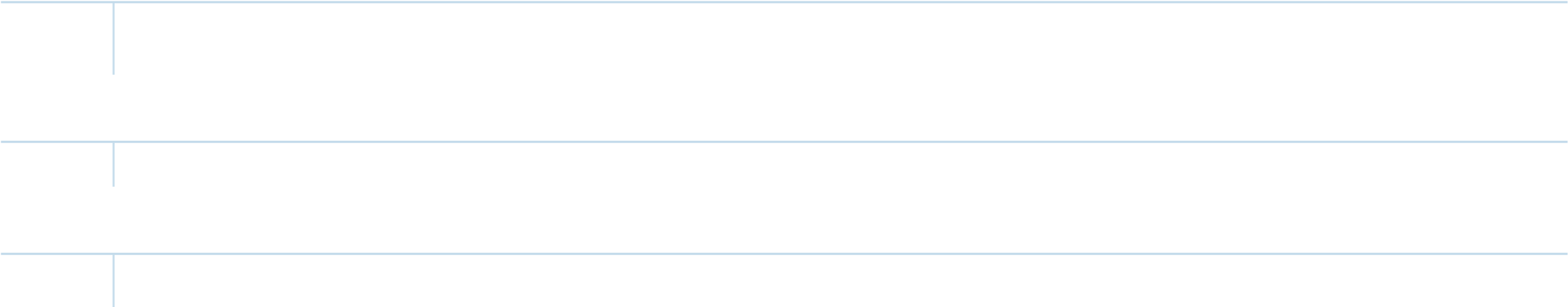 	SECTION VII	HANDLING AND STORAGEKeep lid tightly closed. Store in dry area, above freezing and below 100º F, out of direct sunlight. Keep out of reach of children.	SECTION VIII	SPECIAL PROTECTION / CONTROL MEASURESRESPIRATORY PROTECTION: Use an OSHA or NIOSH approved respirator.VENTILATION: General ventilation is usually adequate. Local exhaust should be used if needed for safe, comfortable working conditions.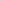 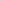 	SECTION IX	PHYSICAL AND CHEMICAL CHARACTERISTICS	SECTION X	PHYSICAL HAZARDS (REACTIVITY DATA)	SECTION XI	TOXICOLOGICAL INFORMATION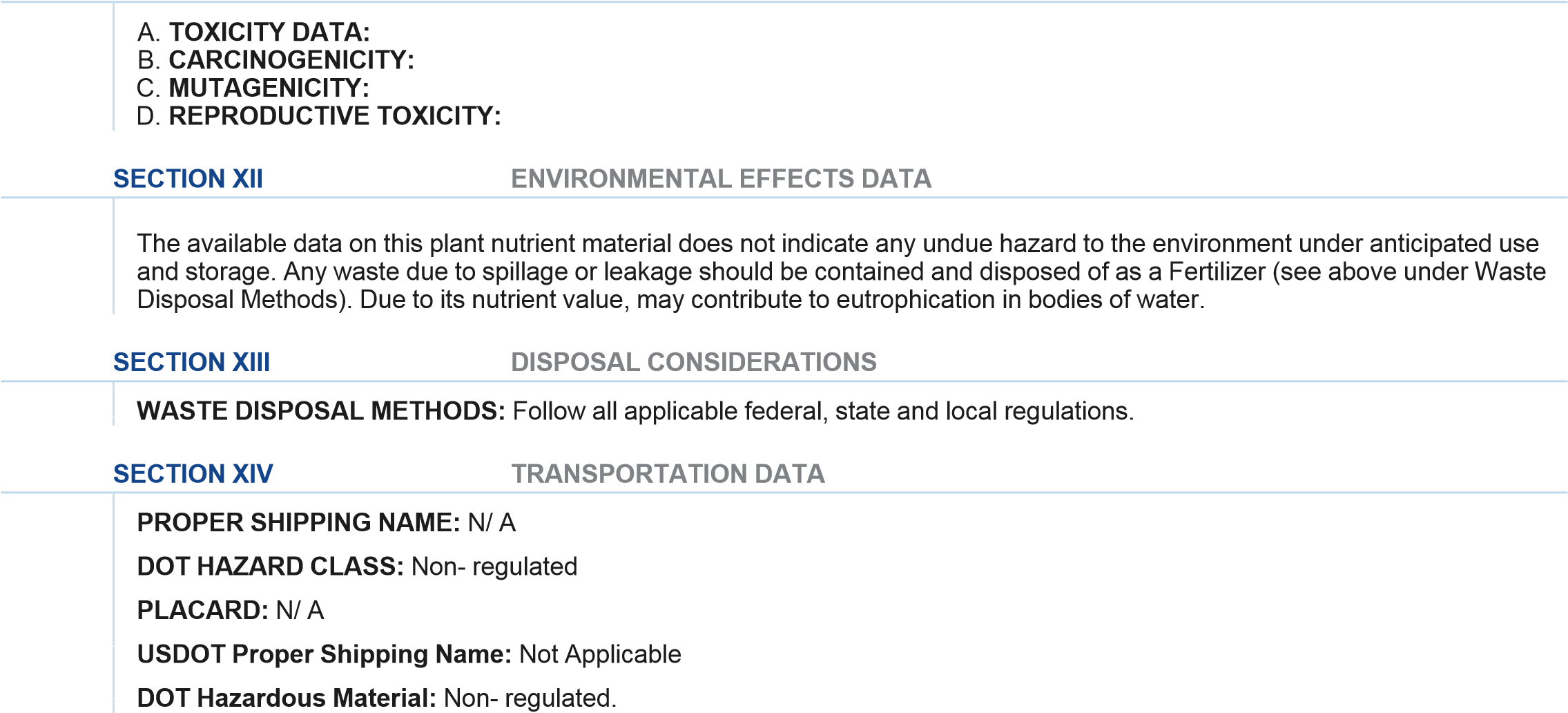 NFPA HAZARD RATINGSHEALTH HAZARD 0      FIRE HAZARD 0      REACTIVITY 0Based on the National Fire Protection Association rating system(0 = Minimal; 1 = Slight; 2 = Moderate; 3 = High; 4 = Severe)SARA/ TITLE III HAZARD CATEGORIESImmediate (ACUTE) Health: NO    Reactive Hazard: NODelayed (Chronic) Health: NO   Fire Hazard: NO   Sudden Release of Pressure: NOCompany Name:	STOLLER USA, INC.NFPA HAZARD RATINGSHEALTH HAZARD 0      FIRE HAZARD 0      REACTIVITY 0Based on the National Fire Protection Association rating system(0 = Minimal; 1 = Slight; 2 = Moderate; 3 = High; 4 = Severe)SARA/ TITLE III HAZARD CATEGORIESImmediate (ACUTE) Health: NO    Reactive Hazard: NODelayed (Chronic) Health: NO   Fire Hazard: NO   Sudden Release of Pressure: NOCompany Name:	STOLLER USA, INC.Address:4001 W. Sam Houston Parkway, N., Suite 100 Houston, Texas 77043-1226 U.S.A.Emergency Phone Number:CHEMTREC: In the U.S. and Canada call Toll- free: 1(800)424-9300 From other countries call collect: 1+(703)527-3887Phone Number for Information:1(800)539-5283 or 1(713)461-1493Chemical Family:Urea, Potassium salts.Chemical Name & Synonyms:NoneFormula:ProprietaryTrade name & Synonyms:BIOFORGEINGREDIENTS:CAS#Approx. %TLVUrea57-13-6 4.3 - 4.5% Potassium Hydroxide1310-58-38.5 - 9.0%FLASH POINT: Not Applicable (N/ A)FLAMMABLE LIMITS:N/ A	LEL:UEL:EXTINGUISHER MEDIA:Product is non flammable. May use all means adequate to fight surrounding fire.SPECIAL FIRE FIGHTING PROCEDURES:N/ AUNUSUAL FIRE AND EXPLOSION HAZARDS:NoneBOILING POINT: 100° C (212° F)VAPOR PRESSURE (mm/ Hg):Not KnownMELTING POINT:N/ AVAPOR DENSITY (air = 1):Not KnownSPECIFIC GRAVITY:1.15REACTIVITY IN WATER:N/ ESOLUBILITY IN WATER:100%EVAPORATION RATE:Not KnownAPPEARANCE AND ODOR:Clear amberish liquid with a slight vinegar kind odor.Clear amberish liquid with a slight vinegar kind odor.STABILITY:Stable: Yes    Unstable: CONDITIONS TO AVOID:N/ AINCOMPATIBILITY, MATERIALS TO AVOID:Not known. As a precaution avoid strong acids and strong alkalies.HAZARDOUS DECOMPOSITION PRODUCTS:N/ AHAZARDOUS POLYMERIZATION:MAY OCCUR:        WILL NOT OCCUR: XN/ A